INDEPENDENT FACILITATION:      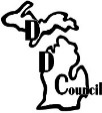 What’s It All About?                 Michigan Developmental Disabilities CouncilWhat is independent facilitation?An Independent Facilitator is an individual who facilitates the Person-Centered Planning (PCP) process in collaboration with the person.  In Michigan, individuals’ receiving support through the Community Mental Health Service Provider (CMHSP) have a right to choose an independent or external facilitator for their PCP.   The terms independent and external mean that the facilitator is independent of or external from the CMHSP.  It means that the person has no financial interest in the outcome of the supports and services outlined in the PCP.  CMHSP’s are required to have contracts with enough independent facilitators to ensure availability and choice of people to meet their needs.  Independent facilitators must not have any other role within the CMHSP.  The Medicaid Provider Manual (MPM) permits billing for independent facilitation as one aspect of coverage called “Treatment Planning.” This is billed to Medicaid under code H0032.   Using an independent facilitator is valuable in many different circumstances, not just when there is disagreement or conflict.You should you use an Independent Facilitator when:You want your needs and desires put forward by someone who doesn’t decide what will be paid forYou are concerned that your plan will not become actionYou need some changes in your lifeYou want control of planning your life